FIZ SŠ B.2.1.Objašnjava sile u fluidima, pritisnu silu i tlak.Pascalov zakonIstraživački pokusPribor: plastična boca, igla, vodaOpis: Na plastičnoj boci iglom izbušimo nekoliko rupica na istoj razini. Bocu napunimo vodom do vrha.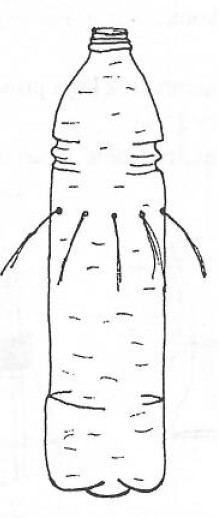 Pitanja:Kako voda istječe?
____________________________________________________________________________Jesu li mlazevi različitih jačina?
____________________________________________________________________________Kako biste protumačili njihovu jednaku jačinu?
____________________________________________________________________________Što možete zaključiti o tlaku u boci?____________________________________________________________________________Kako biste svojim riječima napisali Pascalov zakon?
____________________________________________________________________________